БЕЗОПАСНОСТЬ НА ЖЕЛЕЗНОЙ ДОРОГЕ!Не переходите через железнодорожные пути в неустановленных местах, не перебегайте перед проходящим поездом!!!Помните, что поезд сразу остановить нельзя!!!Для перехода через железнодорожные пути пользуйтесь переходными мостами; пешеходными настилами и переездами; обращайте внимание на указатели; прислушивайтесь к подаваемым звуковым сигналам. Проезд на крышах и подножках вагонов, переходных площадках и в тамбурах вагонов, а также на грузовых поездах категорически запрещен.  Не подлезайте под вагоны!!!Не устраивайте игр и других развлечений (фото, видеосъемка) на железнодорожных сооружениях.  При пользовании железнодорожным транспортом соблюдайте правила поведения на вокзалах проезда в поездах. Не садитесь и не выходите на ходу поезда. Входите в вагон и выходите из вагона при полной остановке поезда и только на сторону, имеющую посадочную платформу.      НА ЖЕЛЕЗНОЙ ДОРОГЕ ЗАПРЕЩЕНО!Ходить по железнодорожным путям.  Переходить и перебегать через железнодорожные пути перед близко идущим поездом, если расстояние до него менее 400 метров. Переходить через путь сразу же после прохода поезда одного направления, не убедившись в отсутствии следования поезда встречного направления.  На станциях и перегонах подлезать под вагоны и перелезать через автосцепки для прохода через путь.  Проходить вдоль, железнодорожного пути ближе 5 метров от крайнего рельса.Проходить по железнодорожным мостам и тоннелям, не оборудованным дорожками для прохода пешеходов.  Стоять на подножках и переходных площадках, открывать двери вагонов на ходу поезда, задерживать открытие и закрытие автоматических дверей пригородных поездов.  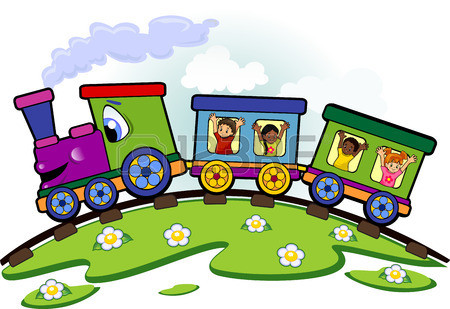 РОДИТЕЛЯМ!!!На железной дороге запрещено оставлять детей без присмотра - это может привести к трагическим последствиям.  Всегда помните, что находясь на железнодорожных объектах, детей необходимо держать за руку или на руках.  Железная дорога не место для игр, а зона повышенной опасности!  Берегите вашу жизнь и жизнь ваших детей!!!МДОУ «Детский сад № 1 п. Октябрьский»Подготовил: старший воспитатель Батаева Л.С.